重要有形民俗文化財「中山の舞台」大規模改修工事に係る現地公開について中山自治会・小豆島町生涯学習課江戸時代以来の歴史を持つ「中山の舞台」は、建物の経年劣化が進行しており、倒壊が懸念されています。これを改善するため、令和３年度から５年度にかけて半解体修理を伴う大規模改修事業（国・県・町補助事業）を行なっております。これまでの「中山の舞台」の修繕工事の中で、最大規模の修理となります。本事業について、広く周知を図るため、報道機関を対象として工事現場を公開いたします。恐れ入りますが、ご取材いただきますようお願い申し上げます。記日程	令和5年7月3日（月）午前10時15分～30分程度を想定しております。取材いただける方は、午前10時までにお越しください。場所	小豆島町中山　中山の舞台（舞台南西側の鳥居前集合）駐車は、中山分館駐車場にお願いいたします。出欠	取材いただける方は、6月30日（金）までに、小豆島町教委　生涯学習課まで		ご連絡をお願い致します。備考	当日は、ヘルメットを必ずご持参ください。貴重な文化財の改修工事を行なっており、当日も作業・工事を行なっておりますので、施工の妨げとならないように、町及び自治会等から指示があれば、必ず従っていただくようお願いいたします。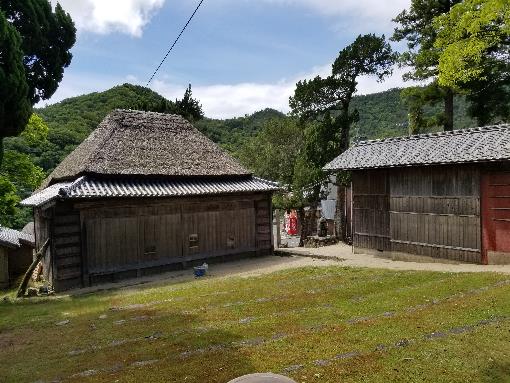 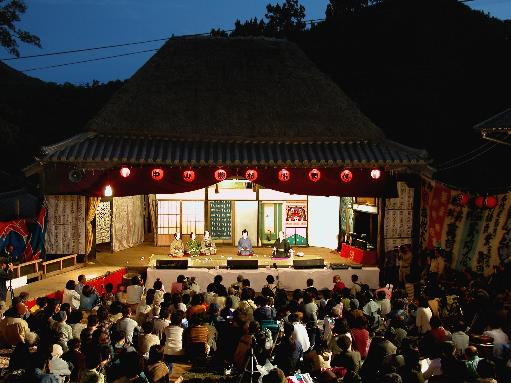 地図（国土地理院地図を加工して作成）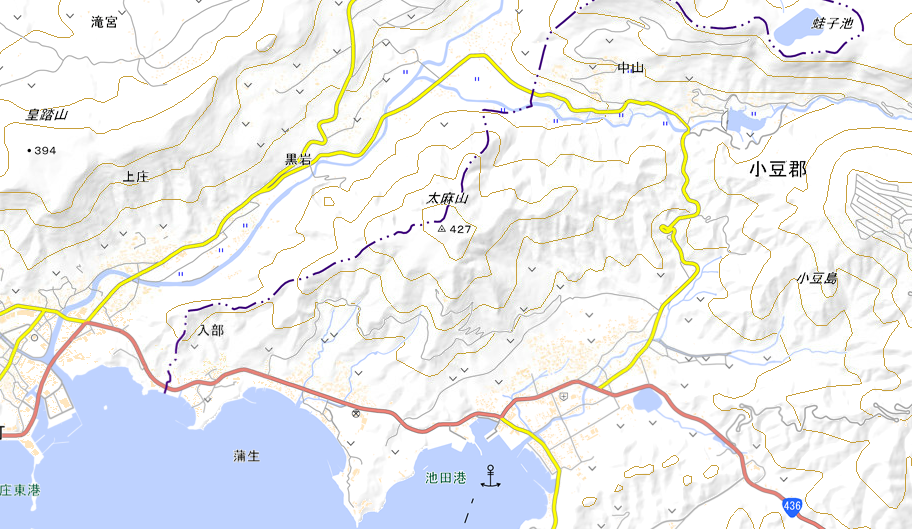 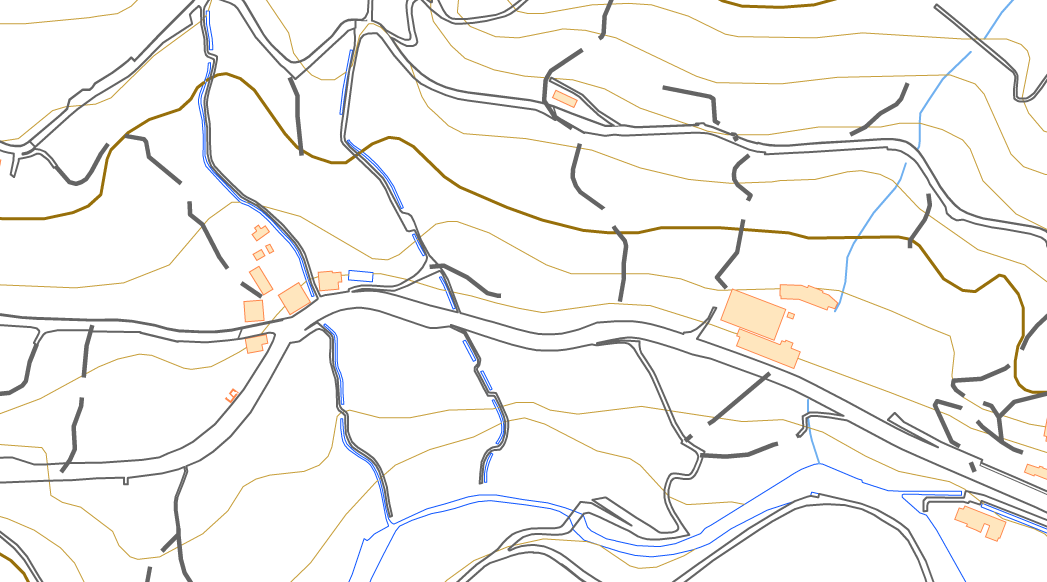 公共交通手段（小豆島オリーブバス）で来られる方は、午前9時35分土庄港発中山行のバスに乗車していただき、「春日神社前」で下車ください。集合場所の前に到着します。